Year 7 FRENCH Autumn Term Assessment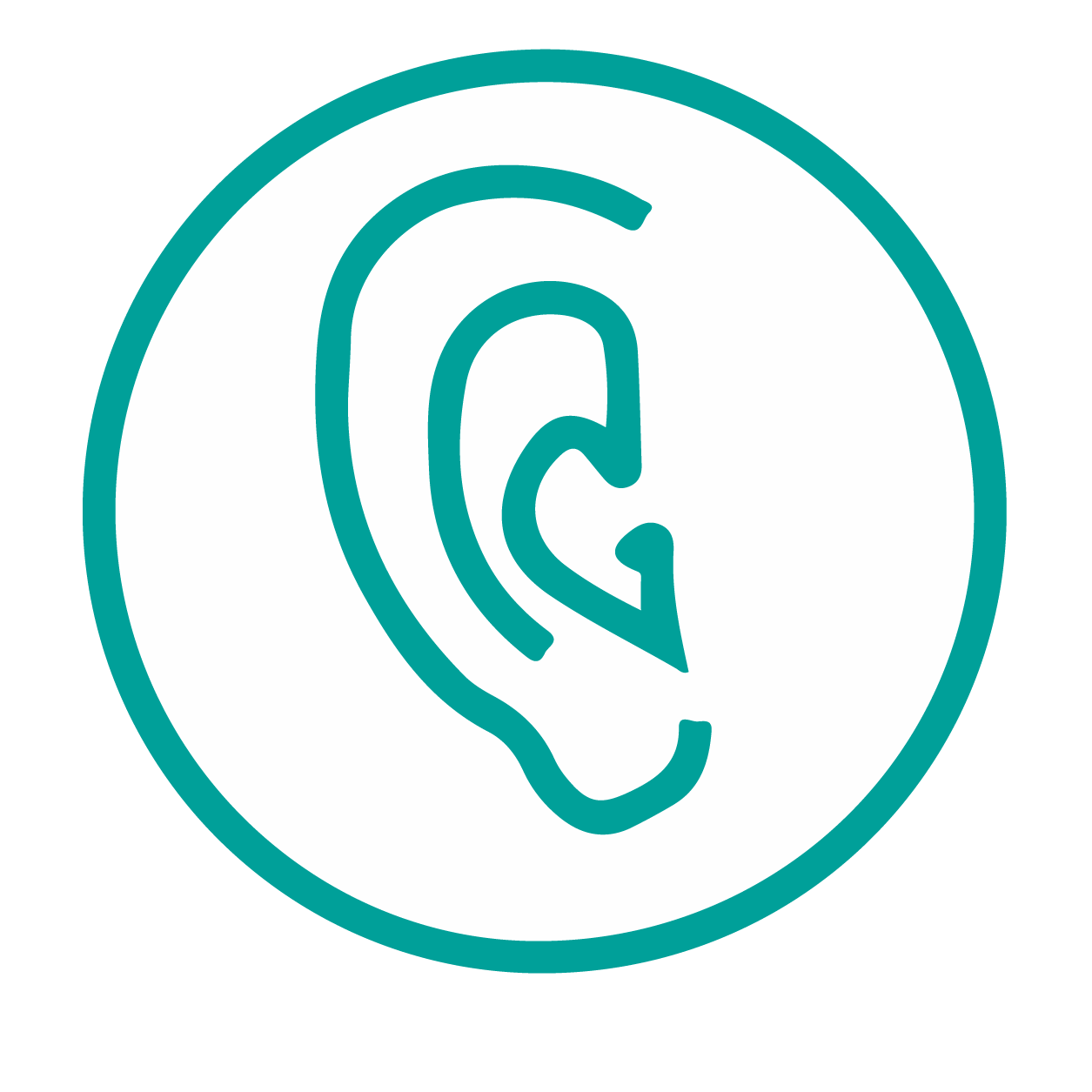 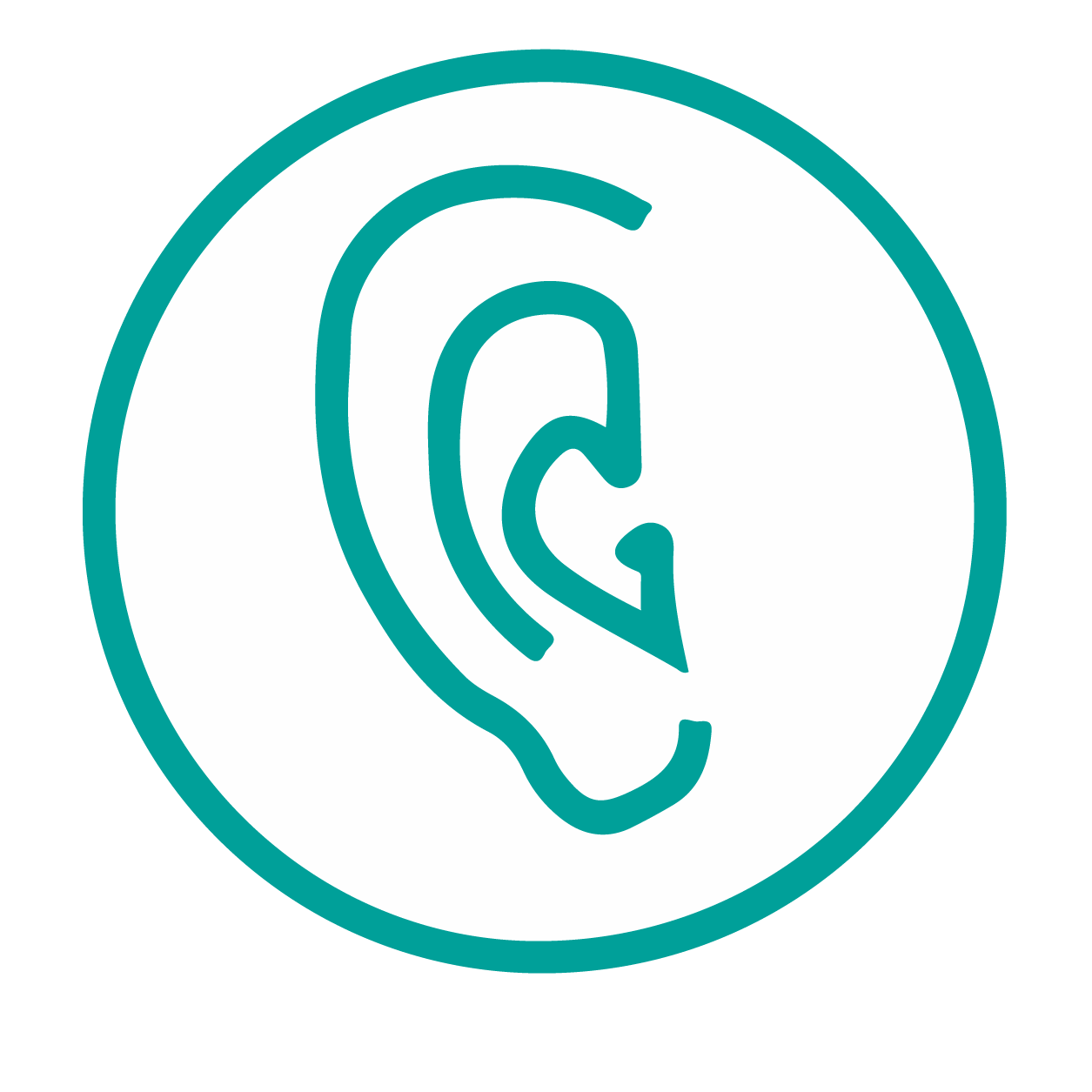 PHONICSYou will hear the 15 French words listed below.  You will hear each word twice.Complete the spelling of each word by filling in the missing letters. Each dash _ represents one missing letter. For some of the words you hear, there may be more than one way of spelling them.  Just write any one possible spelling for each word. You won’t know these words because they are very rare. Don’t worry – just do your best! VOCABULARY: meanings You will hear four French words.  Put a tick () under the picture that best matches what you hear.You will hear each French word twice.VOCABULARY: meanings cont. You will hear four French words.  Put a tick () under the English word or words that best matches what you hear.
You will hear each French word twice.VOCABULARY: categoriesHere are five English categories. You will hear the categories read out to you. Then, you will hear four words in French.  Put a tick () under the word (A, B, C or D) which is a good example of the category. You will hear each set of French words twice.
(Transcript = être / donner / rester / cocher) (Transcript = drôle / méchant/ rapide / triste)(Transcript = travailler / porter / passer / demander)  (Transcript = le chien / le chanteur / le magasin / le bateau) (Transcript = le vélo / le chien / la règle / le ciel )GRAMMAR: articlesYou will hear four sentences.  The final word is missing in each sentence. Put a tick () next to the noun that completes the sentence.You will hear each French sentence twice. 1.	 femme				 professeur   	(Transcript  = Voici le…)2.	 courses				 cuisine		(Transcript = Elle fait les…)3.	 voiture				 ordinateur   	(Transcript = Il a une…)4.	 médecin				 chanteuse 	(Transcript = Tu aimes la…?)GRAMMAR: intonation questions vs. statements 	You will hear three sentences in French.  Decide whether each sentence is a STATEMENT or a QUESTION.  Put a tick () next to your answer.You will hear each sentence twice.1	 STATEMENT		 QUESTION	   	(Transcript = Tu es content ?)2	 STATEMENT		 QUESTION	   	(Transcript = Je suis petit.)3	 STATEMENT		 QUESTION		(Transcript = Il fait mauvais ?)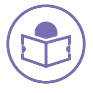 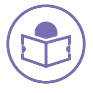 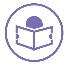 VOCABULARY: meaningsTranslate the underlined French words to complete the English sentence.1. J’ai un cadeau.			I have a _____________ .				(write one word)2. Tu fais le ménage chaque semaine.	You do the housework _____________ week.													(write one word)3. C’est une voiture rapide.	It’s a _____________ car.				(write one word)4. Je reste à la maison.		I _____________ at home.				(write one word)5. Il aime le voyage. 		He likes the _____________.			(write one word)VOCABULARY: collocationCircle the two different words in the column on the right that can fill the gap to make sensible French sentences.GRAMMAR: verb formsRead the sentences. The subject is missing. Put a tick () next to the person the sentence is about.GRAMMAR: word orderWrite the words in each box in the correct order.
GRAMMAR: noun gender agreementPut a tick () next to the correct start of each sentence.GRAMMAR: two-verb structuresPut a tick () next to the correct start of each sentence.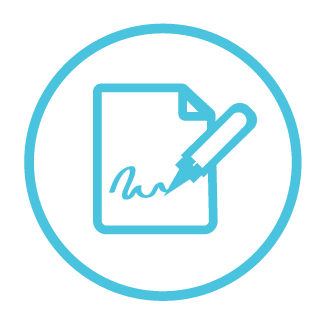 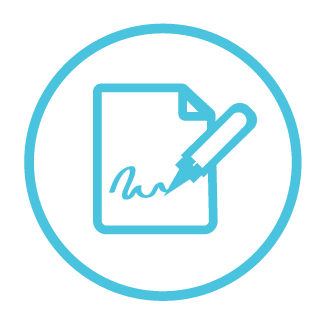 VOCABULARY: meaningsTranslate the underlined English words to complete the French sentence.1. He is very mean.			Il est très ____________.			(write one word)2. I like to make the bed.			J’aime ____________le lit.			(write one word)3. It’s good weather today.		Il fait beau  ____________.			(write one words)4. He is speaking like a poet.		Il parle  ____________ un poète	.	(write one words)5. I am finding a word.			Je trouve _____ __________.		(write two words)VOCABULARY: meaningsTranslate the English words in brackets to complete the French sentence.1. ___________ tu travailles dehors. (normally)					(write one word)2. Martin aime ___________ a l’école. (to walk, walking)				(write one word)3.  ___________ est moderne. (London)						(write one word)4. Je mange ___________ un ami. (with)						(write one word)5. Chloe fait ___ ___________ . (the cooking)						(write two words)6. Elle écoute _____ ___________. (the poem)					(write two words)GRAMMAR: verb formsWrite the French for the English given in brackets. Use the clues to help you. GRAMMAR: verb formsWrite the French for the English given in brackets. GRAMMAR: adjectivesWrite the French for the English given in brackets. Use the clues to help you.GRAMMAR: two-verb structuresWrite the French for the English given in brackets. Use the clues to help you. TRANSLATIONRead the sentences below.  Translate each one into French. Write your answer in French under each sentence.1l _ t (lot)6c_me (cime)11g _ _ l e (gaule)2j _ se (jase)7b_che (bêche)12y _ _ se (yeuse)3r _ (ré)8ma_on (maçon)13ho _ _ e (hoche)4_ auge (jauge)9cl_ _ (clou)14jov _ _ _ (jovien)5crép _ (crépu)10b _ _ (ban)15rec_ _ _ _ (rection)1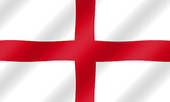 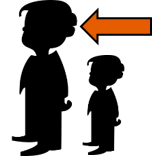 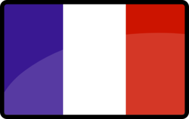 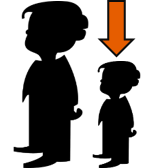 1Transcript = françaiseTranscript = françaiseTranscript = françaiseTranscript = française1[   ][   ][   ][   ]2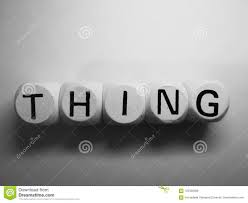 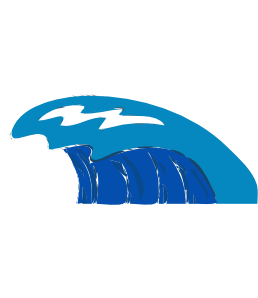 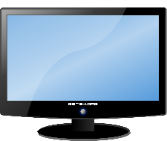 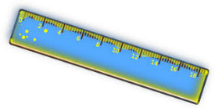 2Transcript = la vague Transcript = la vague Transcript = la vague Transcript = la vague 2[   ][   ][   ][   ]3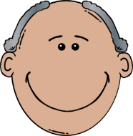 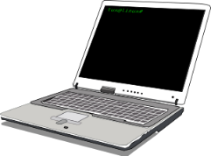 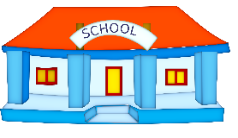 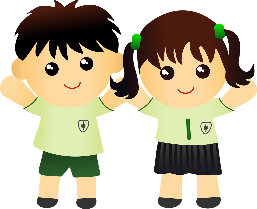 3Transcript = une écoleTranscript = une écoleTranscript = une écoleTranscript = une école3[   ][   ][   ][   ]4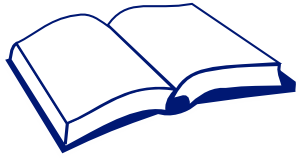 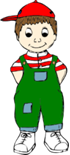 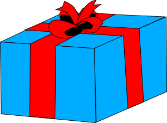 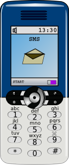 4Transcript = le portableTranscript = le portableTranscript = le portableTranscript = le portable4[   ][   ][   ][   ]1.Transcript = avoirTranscript = avoirTranscript = avoirTranscript = avoir1.to haveto beto think to give1.2.Transcript = voiciTranscript = voiciTranscript = voiciTranscript = voici2.whatyesathere is, here are2.3.Transcript = la filleTranscript = la filleTranscript = la filleTranscript = la fille3.actressdreamwavegirl 3.4.Transcript = jeTranscript = jeTranscript = jeTranscript = je4.you[sing]hesheI4.ABCD1Something you would do with a gift ABCD2Someone’s feelingsABCD3Something you would do with an item of clothingABCD4A mode of transportABCD5A classroom itemSentenceChoices (circle two)1Le lit est _______.petit / rapide / triste / faux / vrai / moderne2Je fais _______.une activité / une idée / une école / une couleur / un silence / une promenade3Il _______ l’uniforme.passe / prépare / parle / aime / pense / porte 1Iyou (singular)he/shees malade.	2Iyou (singular)he/sheest grande.3Iyou (singular)he/shea une idée.   4Iyou (singular)he/sheai une amie.	5Iyou (singular)he /shefait les magasins.1.phrasedrôleuneCorrect order:_________________________________________2.intéressantelavisiteCorrect order:_________________________________________2. Il … Elle …est professeur.	1. Il … Elle …est actrice.2. Elle … Elle aime …travaille avec un partenaire.1. Tu … Tu aimes …faire les modèles.1.Je ___________ l’exemple. (am showing)to show = montrer 2.Tu ___________ le film. (asks for)to ask for = demander3.Elle ___________ la réponse. (gives)to give = donner1.Je ___________ les devoirs. (am doing)to do = faire2.Tu   ___________ anglais(e). (are)to be = être3.Il  ___________ une rêve. (has)to have = avoir1.Elle est  ___________. (French)French = français2.J'ai une solution (f) ___________. (expensive)expensive = cher1.Tu ___________   ___________ (like reading) à la maison. to like = aimerto read = lire2.Elle ___________   ___________ (like wearing) un uniforme. to like = aimerto wear = porterPracticePracticeChallengeChallengeExtensionExtension1.I have a dog.1.I have a big dog.1.I have a big car.2.It’s nice.2.She’s happy.2.It’s blue like the sky.3.Do you have an animal?3.Do you have an animal?3.Do you have a bike?4.I like watching tv.4.I like watching tv.  It’s fun!4.I like working outside. 